 inAnnual Community WalkMonday, May 5                                                                                            RICCSponsor King Kinsella’s Charity Walk go to:   http://www.mycharity.ie/event/king_kinsellas_walk/   King’s Supporting Donators for SVF/Neurology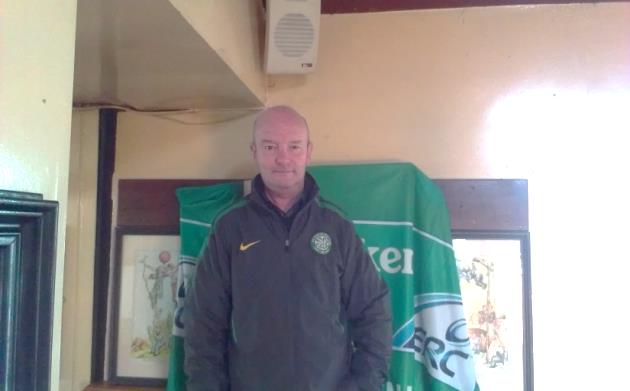            King Kinsella  Irishtown Sports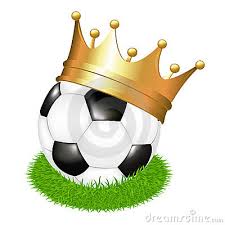   Irishtown Sports  Irishtown Sports  Irishtown Sports  Irishtown Sports  Irishtown Sports  Irishtown Sports  Irishtown Sports  Irishtown Sports  Irishtown Sports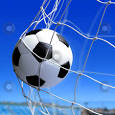            King Kinsella BACK PAGE  Kinsella’s   Charity Walk with RICC May 5, 2014 & Donators BACK PAGE  Kinsella’s   Charity Walk with RICC May 5, 2014 & Donators BACK PAGE  Kinsella’s   Charity Walk with RICC May 5, 2014 & Donators King of Cambridge  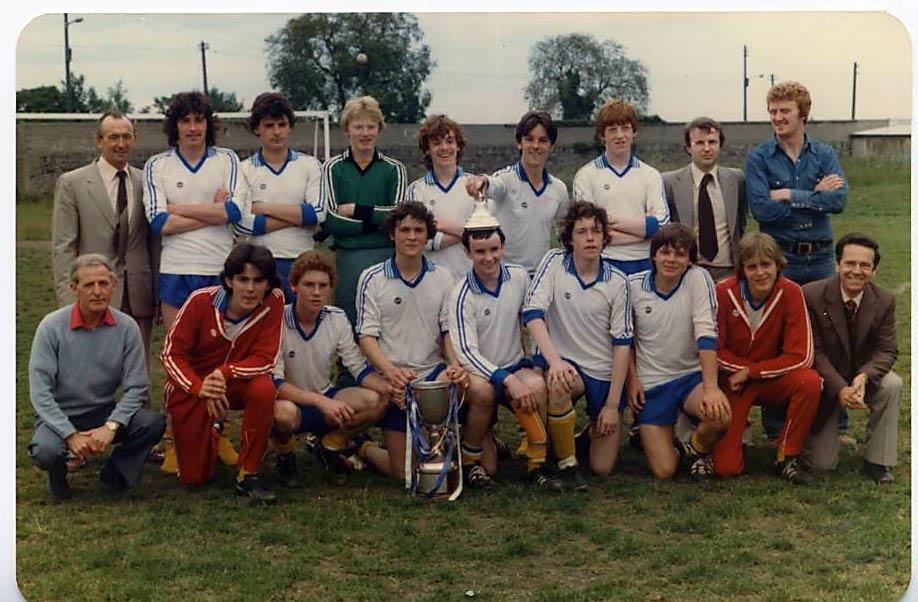  King of Cambridge   King of Cambridge   King of Cambridge   King of Cambridge   King of Cambridge   King of Cambridge   King of Cambridge   King of Cambridge    King’s Cause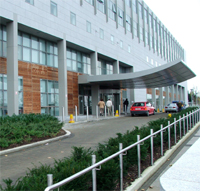    St. Vincent’s HospitalKinsella has not taken his foot off the gas since the first day he started his campaign for St. Vincent’s Foundation/Neurology.The Dubliner’s story was published in the Irish World Newspaper, USA.  “We are making a song and video to further promote our cause and so far we have raised over 1,000 EURO,” said the proud King.  “Thanks everybody for your generosity.”   King’s Cause   St. Vincent’s HospitalKinsella has not taken his foot off the gas since the first day he started his campaign for St. Vincent’s Foundation/Neurology.The Dubliner’s story was published in the Irish World Newspaper, USA.  “We are making a song and video to further promote our cause and so far we have raised over 1,000 EURO,” said the proud King.  “Thanks everybody for your generosity.”   King’s Cause   St. Vincent’s HospitalKinsella has not taken his foot off the gas since the first day he started his campaign for St. Vincent’s Foundation/Neurology.The Dubliner’s story was published in the Irish World Newspaper, USA.  “We are making a song and video to further promote our cause and so far we have raised over 1,000 EURO,” said the proud King.  “Thanks everybody for your generosity.”   King’s Cause   St. Vincent’s HospitalKinsella has not taken his foot off the gas since the first day he started his campaign for St. Vincent’s Foundation/Neurology.The Dubliner’s story was published in the Irish World Newspaper, USA.  “We are making a song and video to further promote our cause and so far we have raised over 1,000 EURO,” said the proud King.  “Thanks everybody for your generosity.”   King’s Cause   St. Vincent’s HospitalKinsella has not taken his foot off the gas since the first day he started his campaign for St. Vincent’s Foundation/Neurology.The Dubliner’s story was published in the Irish World Newspaper, USA.  “We are making a song and video to further promote our cause and so far we have raised over 1,000 EURO,” said the proud King.  “Thanks everybody for your generosity.”   King’s Cause   St. Vincent’s HospitalKinsella has not taken his foot off the gas since the first day he started his campaign for St. Vincent’s Foundation/Neurology.The Dubliner’s story was published in the Irish World Newspaper, USA.  “We are making a song and video to further promote our cause and so far we have raised over 1,000 EURO,” said the proud King.  “Thanks everybody for your generosity.”   King’s Cause   St. Vincent’s HospitalKinsella has not taken his foot off the gas since the first day he started his campaign for St. Vincent’s Foundation/Neurology.The Dubliner’s story was published in the Irish World Newspaper, USA.  “We are making a song and video to further promote our cause and so far we have raised over 1,000 EURO,” said the proud King.  “Thanks everybody for your generosity.”   King’s Cause   St. Vincent’s HospitalKinsella has not taken his foot off the gas since the first day he started his campaign for St. Vincent’s Foundation/Neurology.The Dubliner’s story was published in the Irish World Newspaper, USA.  “We are making a song and video to further promote our cause and so far we have raised over 1,000 EURO,” said the proud King.  “Thanks everybody for your generosity.”   King’s Cause   St. Vincent’s HospitalKinsella has not taken his foot off the gas since the first day he started his campaign for St. Vincent’s Foundation/Neurology.The Dubliner’s story was published in the Irish World Newspaper, USA.  “We are making a song and video to further promote our cause and so far we have raised over 1,000 EURO,” said the proud King.  “Thanks everybody for your generosity.” Alan Kinsella the Dubliner who had the audacity to apply to the FAI for the Republic of Ireland’s head coach position is at it again.  This time the Irishtown bravado has claimed that he is King of Cambridge.Locals are not having it.  His mates are questioning his self-Alan Kinsella the Dubliner who had the audacity to apply to the FAI for the Republic of Ireland’s head coach position is at it again.  This time the Irishtown bravado has claimed that he is King of Cambridge.Locals are not having it.  His mates are questioning his self-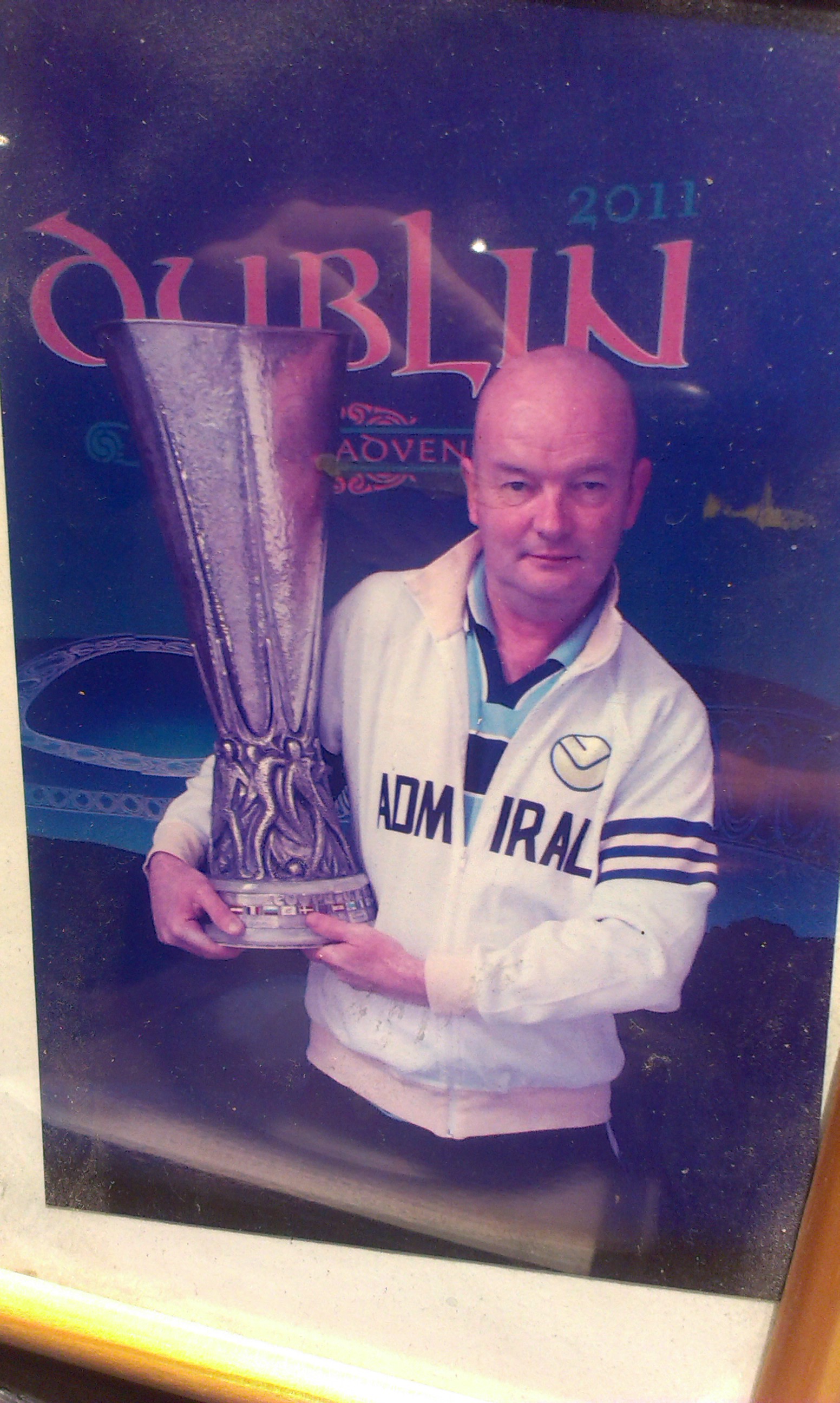 Alan Kinsella the Dubliner who had the audacity to apply to the FAI for the Republic of Ireland’s head coach position is at it again.  This time the Irishtown bravado has claimed that he is King of Cambridge.Locals are not having it.  His mates are questioning his self-Alan Kinsella the Dubliner who had the audacity to apply to the FAI for the Republic of Ireland’s head coach position is at it again.  This time the Irishtown bravado has claimed that he is King of Cambridge.Locals are not having it.  His mates are questioning his self-proclamation.   “He’s not the King of Cambridge, no way,” a mate said.  Kinsellashrugged his shoulders, looked at the doubters, then turned to face the music. “It doesn’t matter if you look at all the 	players who played for Cambridge.  I am still the King of ‘em all, and always will be,” Kinsellaproclamation.   “He’s not the King of Cambridge, no way,” a mate said.  Kinsellashrugged his shoulders, looked at the doubters, then turned to face the music. “It doesn’t matter if you look at all the 	players who played for Cambridge.  I am still the King of ‘em all, and always will be,” Kinsellaproclamation.   “He’s not the King of Cambridge, no way,” a mate said.  Kinsellashrugged his shoulders, looked at the doubters, then turned to face the music. “It doesn’t matter if you look at all the 	players who played for Cambridge.  I am still the King of ‘em all, and always will be,” Kinsellaproclamation.   “He’s not the King of Cambridge, no way,” a mate said.  Kinsellashrugged his shoulders, looked at the doubters, then turned to face the music. “It doesn’t matter if you look at all the 	players who played for Cambridge.  I am still the King of ‘em all, and always will be,” Kinsellasaid.    “What do you mean you’re the King,” a mate asked.  “You tell me,” replied Kinsella.  “Does it mean you are the King of the pitch,” the man dared to ask the King.  “Listen, I was crownedthe King by my fellow players.  You candecide for yourself said.    “What do you mean you’re the King,” a mate asked.  “You tell me,” replied Kinsella.  “Does it mean you are the King of the pitch,” the man dared to ask the King.  “Listen, I was crownedthe King by my fellow players.  You candecide for yourself said.    “What do you mean you’re the King,” a mate asked.  “You tell me,” replied Kinsella.  “Does it mean you are the King of the pitch,” the man dared to ask the King.  “Listen, I was crownedthe King by my fellow players.  You candecide for yourself said.    “What do you mean you’re the King,” a mate asked.  “You tell me,” replied Kinsella.  “Does it mean you are the King of the pitch,” the man dared to ask the King.  “Listen, I was crownedthe King by my fellow players.  You candecide for yourself what it means. Furthermore, I accepted the KOC Trophy back in 2011.Make no mistake about it.  I am the King of Cambridge,” Kinsella announced.    The silence was deafening till everybody clapped but one or tworemained in doubt.what it means. Furthermore, I accepted the KOC Trophy back in 2011.Make no mistake about it.  I am the King of Cambridge,” Kinsella announced.    The silence was deafening till everybody clapped but one or tworemained in doubt.what it means. Furthermore, I accepted the KOC Trophy back in 2011.Make no mistake about it.  I am the King of Cambridge,” Kinsella announced.    The silence was deafening till everybody clapped but one or tworemained in doubt.said.    “What do you mean you’re the King,” a mate asked.  “You tell me,” replied Kinsella.  “Does it mean you are the King of the pitch,” the man dared to ask the King.  “Listen, I was crownedthe King by my fellow players.  You candecide for yourself said.    “What do you mean you’re the King,” a mate asked.  “You tell me,” replied Kinsella.  “Does it mean you are the King of the pitch,” the man dared to ask the King.  “Listen, I was crownedthe King by my fellow players.  You candecide for yourself said.    “What do you mean you’re the King,” a mate asked.  “You tell me,” replied Kinsella.  “Does it mean you are the King of the pitch,” the man dared to ask the King.  “Listen, I was crownedthe King by my fellow players.  You candecide for yourself said.    “What do you mean you’re the King,” a mate asked.  “You tell me,” replied Kinsella.  “Does it mean you are the King of the pitch,” the man dared to ask the King.  “Listen, I was crownedthe King by my fellow players.  You candecide for yourself what it means. Furthermore, I accepted the KOC Trophy back in 2011.Make no mistake about it.  I am the King of Cambridge,” Kinsella announced.    The silence was deafening till everybody clapped but one or tworemained in doubt.what it means. Furthermore, I accepted the KOC Trophy back in 2011.Make no mistake about it.  I am the King of Cambridge,” Kinsella announced.    The silence was deafening till everybody clapped but one or tworemained in doubt.what it means. Furthermore, I accepted the KOC Trophy back in 2011.Make no mistake about it.  I am the King of Cambridge,” Kinsella announced.    The silence was deafening till everybody clapped but one or tworemained in doubt.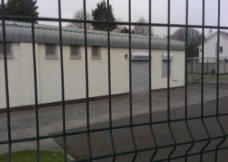    CFC Club House  Irishtown Sports  Irishtown Sports  Irishtown Sports  Irishtown Sports  Irishtown Sports  Irishtown Sports  Irishtown Sports  Irishtown Sports  Irishtown Sports  Irishtown Sports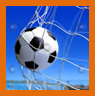    CFC Club HouseKing of Cambridge continued…And that is understandable.   In the late 1970s Kinsella played for Leo McDonagh’s Cambridge Boys FC.  There was some serious company in this team.  “And I never missed a game,” Kinsella interrupted.  Michael Dunne and Terry Dent were excellent ball winners while Scotchie Byrne brought elegance to the back line.  That’s Mick Waters crowing the King.  Mick a very quick forward did a spell with Bohemians.   Beside Mick is Rocky O’Brien who played 190 games for Bohs as a pro.  He finished his career with Sligo Rovers.  Rocky scored twice against Rangers with Bohs wining 3-2  in the UEFA Cup.  He scored 33 goals in total for the Gypsies.  No doubt O’Brien was one of the main players in King’s Cambridge team, arguably their main player.  Last and by no means least Jody Byrne who could easily give Kinsella a run for his crown.  Byrne played in the League of Ireland from1980s to the1990s.  In his debut for Dundalk he kept a clean sheet.  It was a sign of things to come.  Once he joined Shamrock Rovers there was no looking back at the limited time he received for Dundalk.  Jody played 196 league games for Rovers with an amazing 76 clean sheets.  He played 302 competitive games 8 of them in the European Champion’s Clubs’ Cup.  In 1990 he moved to Shels and helped the Reds to their first league title in 20 years.  He finished out his career with Cork City then back to Dundalk.  Jody played for the LOI under 21s against Italy.  In Byrne’s first stint at Dundalk under Jim McLaughlin, a one Mister Alan ‘King’ Kinsella was also on Dundalk’s books, just for the record that is.King will not Bow Down Kinsella might get away with claiming that he is King of Leo McDonagh’s Cambridge but King over Joe Corcoran’s boys?  In the early 1970s living legend Joe Corcoran managed and coached a Cambridge school boys team that bewildered opponents. In ‘76 their shock triumph over Home Farm in the FAIYouth Cup put the Ringsend club into the history books of school boy football.  This Cambridge team won their DDSL League every year during their time together.  They won the 12C, 13A, 14A, 15A, 16A, 17A & U18 Premier Youths.   They also won numerous Cups including U15 all Ireland.  Proving that the win over Home Farm in ’76 was no fluke the boys went on to beat Waterford’s Tranmore Athletic 4-0 to keep the FAI Title for another year.  King of Cambridge continued…And that is understandable.   In the late 1970s Kinsella played for Leo McDonagh’s Cambridge Boys FC.  There was some serious company in this team.  “And I never missed a game,” Kinsella interrupted.  Michael Dunne and Terry Dent were excellent ball winners while Scotchie Byrne brought elegance to the back line.  That’s Mick Waters crowing the King.  Mick a very quick forward did a spell with Bohemians.   Beside Mick is Rocky O’Brien who played 190 games for Bohs as a pro.  He finished his career with Sligo Rovers.  Rocky scored twice against Rangers with Bohs wining 3-2  in the UEFA Cup.  He scored 33 goals in total for the Gypsies.  No doubt O’Brien was one of the main players in King’s Cambridge team, arguably their main player.  Last and by no means least Jody Byrne who could easily give Kinsella a run for his crown.  Byrne played in the League of Ireland from1980s to the1990s.  In his debut for Dundalk he kept a clean sheet.  It was a sign of things to come.  Once he joined Shamrock Rovers there was no looking back at the limited time he received for Dundalk.  Jody played 196 league games for Rovers with an amazing 76 clean sheets.  He played 302 competitive games 8 of them in the European Champion’s Clubs’ Cup.  In 1990 he moved to Shels and helped the Reds to their first league title in 20 years.  He finished out his career with Cork City then back to Dundalk.  Jody played for the LOI under 21s against Italy.  In Byrne’s first stint at Dundalk under Jim McLaughlin, a one Mister Alan ‘King’ Kinsella was also on Dundalk’s books, just for the record that is.King will not Bow Down Kinsella might get away with claiming that he is King of Leo McDonagh’s Cambridge but King over Joe Corcoran’s boys?  In the early 1970s living legend Joe Corcoran managed and coached a Cambridge school boys team that bewildered opponents. In ‘76 their shock triumph over Home Farm in the FAIYouth Cup put the Ringsend club into the history books of school boy football.  This Cambridge team won their DDSL League every year during their time together.  They won the 12C, 13A, 14A, 15A, 16A, 17A & U18 Premier Youths.   They also won numerous Cups including U15 all Ireland.  Proving that the win over Home Farm in ’76 was no fluke the boys went on to beat Waterford’s Tranmore Athletic 4-0 to keep the FAI Title for another year.  King of Cambridge continued…And that is understandable.   In the late 1970s Kinsella played for Leo McDonagh’s Cambridge Boys FC.  There was some serious company in this team.  “And I never missed a game,” Kinsella interrupted.  Michael Dunne and Terry Dent were excellent ball winners while Scotchie Byrne brought elegance to the back line.  That’s Mick Waters crowing the King.  Mick a very quick forward did a spell with Bohemians.   Beside Mick is Rocky O’Brien who played 190 games for Bohs as a pro.  He finished his career with Sligo Rovers.  Rocky scored twice against Rangers with Bohs wining 3-2  in the UEFA Cup.  He scored 33 goals in total for the Gypsies.  No doubt O’Brien was one of the main players in King’s Cambridge team, arguably their main player.  Last and by no means least Jody Byrne who could easily give Kinsella a run for his crown.  Byrne played in the League of Ireland from1980s to the1990s.  In his debut for Dundalk he kept a clean sheet.  It was a sign of things to come.  Once he joined Shamrock Rovers there was no looking back at the limited time he received for Dundalk.  Jody played 196 league games for Rovers with an amazing 76 clean sheets.  He played 302 competitive games 8 of them in the European Champion’s Clubs’ Cup.  In 1990 he moved to Shels and helped the Reds to their first league title in 20 years.  He finished out his career with Cork City then back to Dundalk.  Jody played for the LOI under 21s against Italy.  In Byrne’s first stint at Dundalk under Jim McLaughlin, a one Mister Alan ‘King’ Kinsella was also on Dundalk’s books, just for the record that is.King will not Bow Down Kinsella might get away with claiming that he is King of Leo McDonagh’s Cambridge but King over Joe Corcoran’s boys?  In the early 1970s living legend Joe Corcoran managed and coached a Cambridge school boys team that bewildered opponents. In ‘76 their shock triumph over Home Farm in the FAIYouth Cup put the Ringsend club into the history books of school boy football.  This Cambridge team won their DDSL League every year during their time together.  They won the 12C, 13A, 14A, 15A, 16A, 17A & U18 Premier Youths.   They also won numerous Cups including U15 all Ireland.  Proving that the win over Home Farm in ’76 was no fluke the boys went on to beat Waterford’s Tranmore Athletic 4-0 to keep the FAI Title for another year.  King of Cambridge continued…And that is understandable.   In the late 1970s Kinsella played for Leo McDonagh’s Cambridge Boys FC.  There was some serious company in this team.  “And I never missed a game,” Kinsella interrupted.  Michael Dunne and Terry Dent were excellent ball winners while Scotchie Byrne brought elegance to the back line.  That’s Mick Waters crowing the King.  Mick a very quick forward did a spell with Bohemians.   Beside Mick is Rocky O’Brien who played 190 games for Bohs as a pro.  He finished his career with Sligo Rovers.  Rocky scored twice against Rangers with Bohs wining 3-2  in the UEFA Cup.  He scored 33 goals in total for the Gypsies.  No doubt O’Brien was one of the main players in King’s Cambridge team, arguably their main player.  Last and by no means least Jody Byrne who could easily give Kinsella a run for his crown.  Byrne played in the League of Ireland from1980s to the1990s.  In his debut for Dundalk he kept a clean sheet.  It was a sign of things to come.  Once he joined Shamrock Rovers there was no looking back at the limited time he received for Dundalk.  Jody played 196 league games for Rovers with an amazing 76 clean sheets.  He played 302 competitive games 8 of them in the European Champion’s Clubs’ Cup.  In 1990 he moved to Shels and helped the Reds to their first league title in 20 years.  He finished out his career with Cork City then back to Dundalk.  Jody played for the LOI under 21s against Italy.  In Byrne’s first stint at Dundalk under Jim McLaughlin, a one Mister Alan ‘King’ Kinsella was also on Dundalk’s books, just for the record that is.King will not Bow Down Kinsella might get away with claiming that he is King of Leo McDonagh’s Cambridge but King over Joe Corcoran’s boys?  In the early 1970s living legend Joe Corcoran managed and coached a Cambridge school boys team that bewildered opponents. In ‘76 their shock triumph over Home Farm in the FAIYouth Cup put the Ringsend club into the history books of school boy football.  This Cambridge team won their DDSL League every year during their time together.  They won the 12C, 13A, 14A, 15A, 16A, 17A & U18 Premier Youths.   They also won numerous Cups including U15 all Ireland.  Proving that the win over Home Farm in ’76 was no fluke the boys went on to beat Waterford’s Tranmore Athletic 4-0 to keep the FAI Title for another year.  King of Cambridge continued…And that is understandable.   In the late 1970s Kinsella played for Leo McDonagh’s Cambridge Boys FC.  There was some serious company in this team.  “And I never missed a game,” Kinsella interrupted.  Michael Dunne and Terry Dent were excellent ball winners while Scotchie Byrne brought elegance to the back line.  That’s Mick Waters crowing the King.  Mick a very quick forward did a spell with Bohemians.   Beside Mick is Rocky O’Brien who played 190 games for Bohs as a pro.  He finished his career with Sligo Rovers.  Rocky scored twice against Rangers with Bohs wining 3-2  in the UEFA Cup.  He scored 33 goals in total for the Gypsies.  No doubt O’Brien was one of the main players in King’s Cambridge team, arguably their main player.  Last and by no means least Jody Byrne who could easily give Kinsella a run for his crown.  Byrne played in the League of Ireland from1980s to the1990s.  In his debut for Dundalk he kept a clean sheet.  It was a sign of things to come.  Once he joined Shamrock Rovers there was no looking back at the limited time he received for Dundalk.  Jody played 196 league games for Rovers with an amazing 76 clean sheets.  He played 302 competitive games 8 of them in the European Champion’s Clubs’ Cup.  In 1990 he moved to Shels and helped the Reds to their first league title in 20 years.  He finished out his career with Cork City then back to Dundalk.  Jody played for the LOI under 21s against Italy.  In Byrne’s first stint at Dundalk under Jim McLaughlin, a one Mister Alan ‘King’ Kinsella was also on Dundalk’s books, just for the record that is.King will not Bow Down Kinsella might get away with claiming that he is King of Leo McDonagh’s Cambridge but King over Joe Corcoran’s boys?  In the early 1970s living legend Joe Corcoran managed and coached a Cambridge school boys team that bewildered opponents. In ‘76 their shock triumph over Home Farm in the FAIYouth Cup put the Ringsend club into the history books of school boy football.  This Cambridge team won their DDSL League every year during their time together.  They won the 12C, 13A, 14A, 15A, 16A, 17A & U18 Premier Youths.   They also won numerous Cups including U15 all Ireland.  Proving that the win over Home Farm in ’76 was no fluke the boys went on to beat Waterford’s Tranmore Athletic 4-0 to keep the FAI Title for another year.  The Cambridge line up that day was Gerrard O’Neill, Gary Brown, Shane Chaney, Pat Nolan, Liam ‘Jack’ Dunne, Eugene ‘Gino’ Lawless, Alan Lewis, Brendan McEntee, Eamonn ‘Yaman’ Fitzgibbon and Paddy Joyce.  Tom Ryan came in for Chaney and Jamesey Morris came in for Lewis.  Stephen Walsh, Barry Casey and Simon ‘Mousey’ Gavin completed this Cambridge squad.  Arguably one the best schoolboy teams Ringsend Park has ever produced.  Identifying the talent in this team was well underway by the time Paddy Joyce, Jackie Bailey and Jack Dunne represented the Leinster Youth Team in Dusseldorf, Germany 1977.  It was the first Irish team to win away from home, beating German and English teams with style.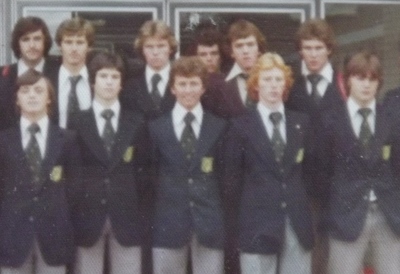 Bottom left: Jack Dunne.  Bottom Right: Paddy JoyceBeside Paddy the incomparable Jackie BaileyLiam ‘Jack’ Dunne was with Shelbourne for a short time.  Capped twice for his country at youth level Jack was an excellent passer of the ball.  Pat Nolan played with Bohs for a short time, he could play games and not put a foot wrong for 90 minutes.  Gino Lawless played for Bohs, Dundalk and Athlone Town.  A powerful player who also played for the  Irish U21 team.  Paddy Joyce was with Manchester United for a short spell.  He played for Bohs and Shels then went on to Waterford United.  He also played for his country at youth level.  Joyce could weave his way through games when defenders least expected it.  Last and by no means least Jackie Bailey who was with Coventry City, tried out for Manchester City and Arsenal then finished with Shelbourne.  Bailey was a graceful player on the ball with excellent vision.We caught up with King and Bailey.  The Cambridge line up that day was Gerrard O’Neill, Gary Brown, Shane Chaney, Pat Nolan, Liam ‘Jack’ Dunne, Eugene ‘Gino’ Lawless, Alan Lewis, Brendan McEntee, Eamonn ‘Yaman’ Fitzgibbon and Paddy Joyce.  Tom Ryan came in for Chaney and Jamesey Morris came in for Lewis.  Stephen Walsh, Barry Casey and Simon ‘Mousey’ Gavin completed this Cambridge squad.  Arguably one the best schoolboy teams Ringsend Park has ever produced.  Identifying the talent in this team was well underway by the time Paddy Joyce, Jackie Bailey and Jack Dunne represented the Leinster Youth Team in Dusseldorf, Germany 1977.  It was the first Irish team to win away from home, beating German and English teams with style.Bottom left: Jack Dunne.  Bottom Right: Paddy JoyceBeside Paddy the incomparable Jackie BaileyLiam ‘Jack’ Dunne was with Shelbourne for a short time.  Capped twice for his country at youth level Jack was an excellent passer of the ball.  Pat Nolan played with Bohs for a short time, he could play games and not put a foot wrong for 90 minutes.  Gino Lawless played for Bohs, Dundalk and Athlone Town.  A powerful player who also played for the  Irish U21 team.  Paddy Joyce was with Manchester United for a short spell.  He played for Bohs and Shels then went on to Waterford United.  He also played for his country at youth level.  Joyce could weave his way through games when defenders least expected it.  Last and by no means least Jackie Bailey who was with Coventry City, tried out for Manchester City and Arsenal then finished with Shelbourne.  Bailey was a graceful player on the ball with excellent vision.We caught up with King and Bailey.  The Cambridge line up that day was Gerrard O’Neill, Gary Brown, Shane Chaney, Pat Nolan, Liam ‘Jack’ Dunne, Eugene ‘Gino’ Lawless, Alan Lewis, Brendan McEntee, Eamonn ‘Yaman’ Fitzgibbon and Paddy Joyce.  Tom Ryan came in for Chaney and Jamesey Morris came in for Lewis.  Stephen Walsh, Barry Casey and Simon ‘Mousey’ Gavin completed this Cambridge squad.  Arguably one the best schoolboy teams Ringsend Park has ever produced.  Identifying the talent in this team was well underway by the time Paddy Joyce, Jackie Bailey and Jack Dunne represented the Leinster Youth Team in Dusseldorf, Germany 1977.  It was the first Irish team to win away from home, beating German and English teams with style.Bottom left: Jack Dunne.  Bottom Right: Paddy JoyceBeside Paddy the incomparable Jackie BaileyLiam ‘Jack’ Dunne was with Shelbourne for a short time.  Capped twice for his country at youth level Jack was an excellent passer of the ball.  Pat Nolan played with Bohs for a short time, he could play games and not put a foot wrong for 90 minutes.  Gino Lawless played for Bohs, Dundalk and Athlone Town.  A powerful player who also played for the  Irish U21 team.  Paddy Joyce was with Manchester United for a short spell.  He played for Bohs and Shels then went on to Waterford United.  He also played for his country at youth level.  Joyce could weave his way through games when defenders least expected it.  Last and by no means least Jackie Bailey who was with Coventry City, tried out for Manchester City and Arsenal then finished with Shelbourne.  Bailey was a graceful player on the ball with excellent vision.We caught up with King and Bailey.  The Cambridge line up that day was Gerrard O’Neill, Gary Brown, Shane Chaney, Pat Nolan, Liam ‘Jack’ Dunne, Eugene ‘Gino’ Lawless, Alan Lewis, Brendan McEntee, Eamonn ‘Yaman’ Fitzgibbon and Paddy Joyce.  Tom Ryan came in for Chaney and Jamesey Morris came in for Lewis.  Stephen Walsh, Barry Casey and Simon ‘Mousey’ Gavin completed this Cambridge squad.  Arguably one the best schoolboy teams Ringsend Park has ever produced.  Identifying the talent in this team was well underway by the time Paddy Joyce, Jackie Bailey and Jack Dunne represented the Leinster Youth Team in Dusseldorf, Germany 1977.  It was the first Irish team to win away from home, beating German and English teams with style.Bottom left: Jack Dunne.  Bottom Right: Paddy JoyceBeside Paddy the incomparable Jackie BaileyLiam ‘Jack’ Dunne was with Shelbourne for a short time.  Capped twice for his country at youth level Jack was an excellent passer of the ball.  Pat Nolan played with Bohs for a short time, he could play games and not put a foot wrong for 90 minutes.  Gino Lawless played for Bohs, Dundalk and Athlone Town.  A powerful player who also played for the  Irish U21 team.  Paddy Joyce was with Manchester United for a short spell.  He played for Bohs and Shels then went on to Waterford United.  He also played for his country at youth level.  Joyce could weave his way through games when defenders least expected it.  Last and by no means least Jackie Bailey who was with Coventry City, tried out for Manchester City and Arsenal then finished with Shelbourne.  Bailey was a graceful player on the ball with excellent vision.We caught up with King and Bailey.  The Cambridge line up that day was Gerrard O’Neill, Gary Brown, Shane Chaney, Pat Nolan, Liam ‘Jack’ Dunne, Eugene ‘Gino’ Lawless, Alan Lewis, Brendan McEntee, Eamonn ‘Yaman’ Fitzgibbon and Paddy Joyce.  Tom Ryan came in for Chaney and Jamesey Morris came in for Lewis.  Stephen Walsh, Barry Casey and Simon ‘Mousey’ Gavin completed this Cambridge squad.  Arguably one the best schoolboy teams Ringsend Park has ever produced.  Identifying the talent in this team was well underway by the time Paddy Joyce, Jackie Bailey and Jack Dunne represented the Leinster Youth Team in Dusseldorf, Germany 1977.  It was the first Irish team to win away from home, beating German and English teams with style.Bottom left: Jack Dunne.  Bottom Right: Paddy JoyceBeside Paddy the incomparable Jackie BaileyLiam ‘Jack’ Dunne was with Shelbourne for a short time.  Capped twice for his country at youth level Jack was an excellent passer of the ball.  Pat Nolan played with Bohs for a short time, he could play games and not put a foot wrong for 90 minutes.  Gino Lawless played for Bohs, Dundalk and Athlone Town.  A powerful player who also played for the  Irish U21 team.  Paddy Joyce was with Manchester United for a short spell.  He played for Bohs and Shels then went on to Waterford United.  He also played for his country at youth level.  Joyce could weave his way through games when defenders least expected it.  Last and by no means least Jackie Bailey who was with Coventry City, tried out for Manchester City and Arsenal then finished with Shelbourne.  Bailey was a graceful player on the ball with excellent vision.We caught up with King and Bailey.  The Cambridge line up that day was Gerrard O’Neill, Gary Brown, Shane Chaney, Pat Nolan, Liam ‘Jack’ Dunne, Eugene ‘Gino’ Lawless, Alan Lewis, Brendan McEntee, Eamonn ‘Yaman’ Fitzgibbon and Paddy Joyce.  Tom Ryan came in for Chaney and Jamesey Morris came in for Lewis.  Stephen Walsh, Barry Casey and Simon ‘Mousey’ Gavin completed this Cambridge squad.  Arguably one the best schoolboy teams Ringsend Park has ever produced.  Identifying the talent in this team was well underway by the time Paddy Joyce, Jackie Bailey and Jack Dunne represented the Leinster Youth Team in Dusseldorf, Germany 1977.  It was the first Irish team to win away from home, beating German and English teams with style.Bottom left: Jack Dunne.  Bottom Right: Paddy JoyceBeside Paddy the incomparable Jackie BaileyLiam ‘Jack’ Dunne was with Shelbourne for a short time.  Capped twice for his country at youth level Jack was an excellent passer of the ball.  Pat Nolan played with Bohs for a short time, he could play games and not put a foot wrong for 90 minutes.  Gino Lawless played for Bohs, Dundalk and Athlone Town.  A powerful player who also played for the  Irish U21 team.  Paddy Joyce was with Manchester United for a short spell.  He played for Bohs and Shels then went on to Waterford United.  He also played for his country at youth level.  Joyce could weave his way through games when defenders least expected it.  Last and by no means least Jackie Bailey who was with Coventry City, tried out for Manchester City and Arsenal then finished with Shelbourne.  Bailey was a graceful player on the ball with excellent vision.We caught up with King and Bailey.  The Cambridge line up that day was Gerrard O’Neill, Gary Brown, Shane Chaney, Pat Nolan, Liam ‘Jack’ Dunne, Eugene ‘Gino’ Lawless, Alan Lewis, Brendan McEntee, Eamonn ‘Yaman’ Fitzgibbon and Paddy Joyce.  Tom Ryan came in for Chaney and Jamesey Morris came in for Lewis.  Stephen Walsh, Barry Casey and Simon ‘Mousey’ Gavin completed this Cambridge squad.  Arguably one the best schoolboy teams Ringsend Park has ever produced.  Identifying the talent in this team was well underway by the time Paddy Joyce, Jackie Bailey and Jack Dunne represented the Leinster Youth Team in Dusseldorf, Germany 1977.  It was the first Irish team to win away from home, beating German and English teams with style.Bottom left: Jack Dunne.  Bottom Right: Paddy JoyceBeside Paddy the incomparable Jackie BaileyLiam ‘Jack’ Dunne was with Shelbourne for a short time.  Capped twice for his country at youth level Jack was an excellent passer of the ball.  Pat Nolan played with Bohs for a short time, he could play games and not put a foot wrong for 90 minutes.  Gino Lawless played for Bohs, Dundalk and Athlone Town.  A powerful player who also played for the  Irish U21 team.  Paddy Joyce was with Manchester United for a short spell.  He played for Bohs and Shels then went on to Waterford United.  He also played for his country at youth level.  Joyce could weave his way through games when defenders least expected it.  Last and by no means least Jackie Bailey who was with Coventry City, tried out for Manchester City and Arsenal then finished with Shelbourne.  Bailey was a graceful player on the ball with excellent vision.We caught up with King and Bailey.  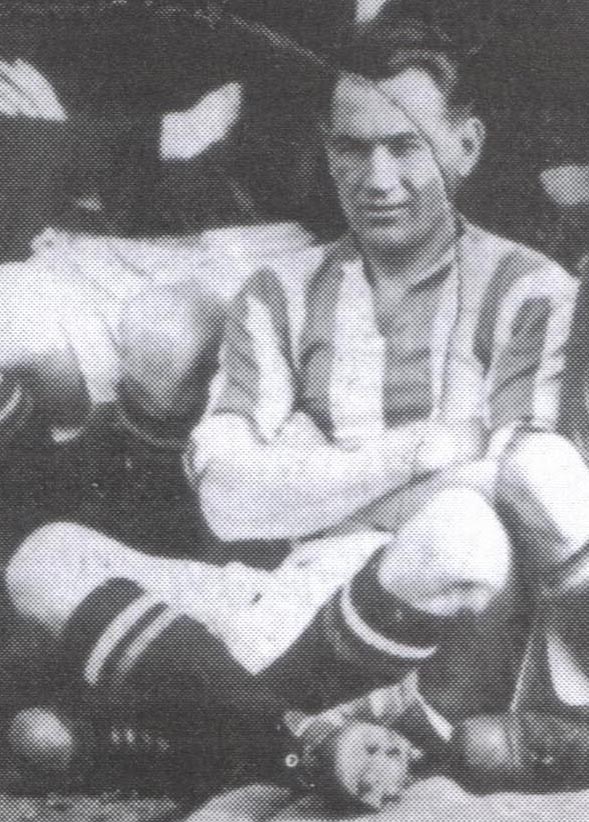 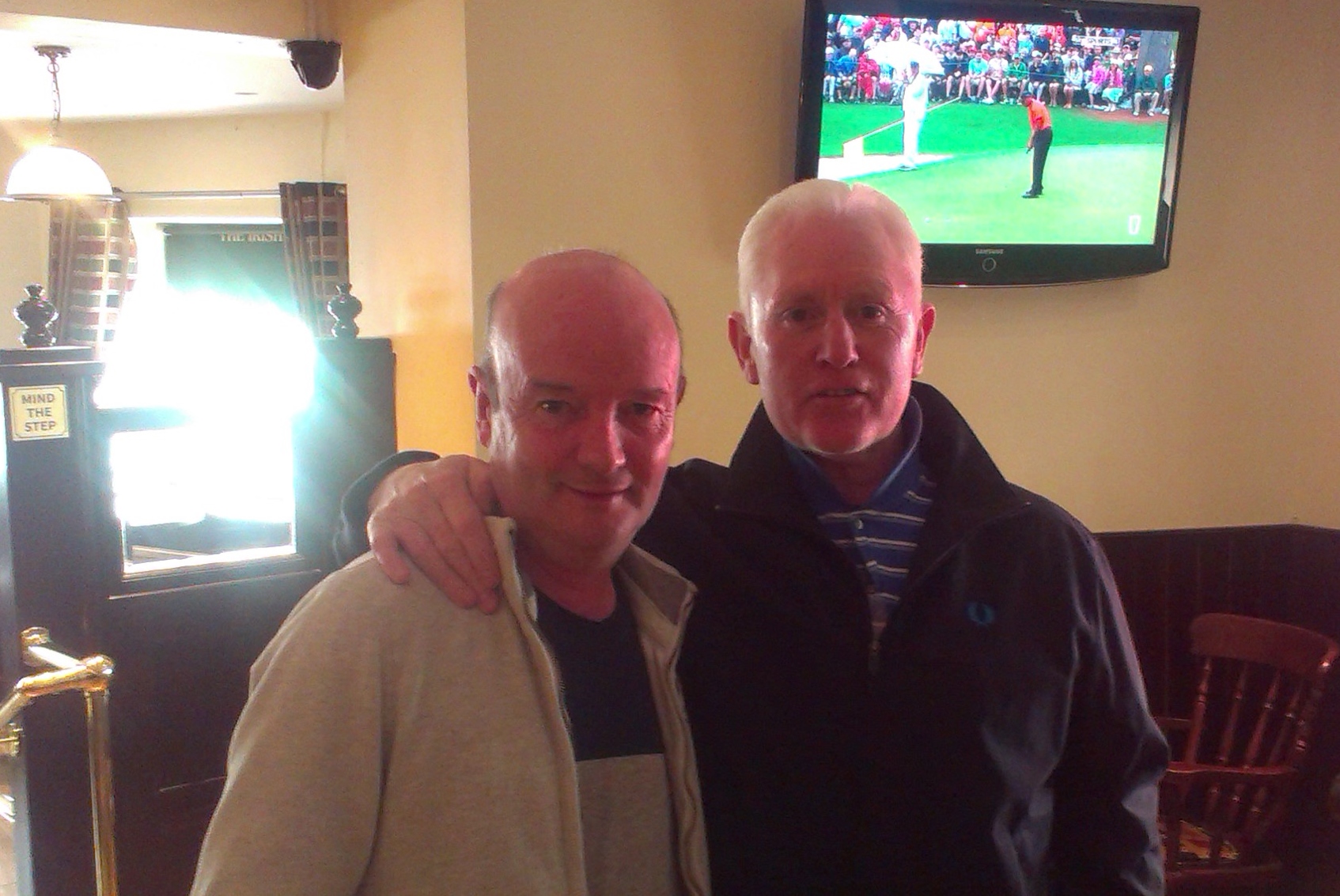 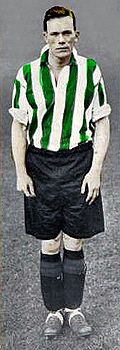  Irishtown Sports Irishtown Sports Irishtown Sports Irishtown Sports Irishtown Sports Irishtown Sports Irishtown Sports Irishtown Sports Irishtown Sports Irishtown Sports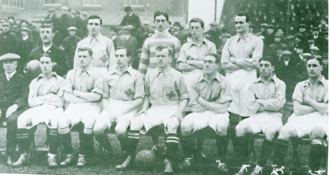 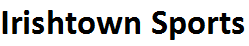 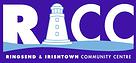 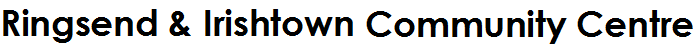 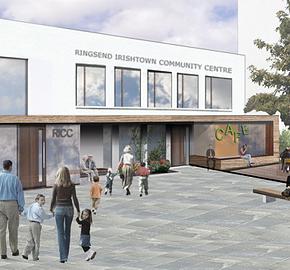                                                                                            Thorncastle Street Ringsend, D4   The RICC was set up in 1989 to serve the needs of the Community                                     “From Cradle to Grave” 